This booklet belongs to: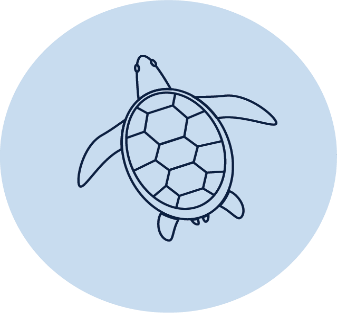 Week H – TuesdayDay at a glance:Conversations about schoolLearning goal: Children share their thoughts and feelings about starting school. 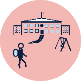 This animation is for families and children to watch together via this QR code. It suggests how to talk together about starting school. If you can’t access the video, you can use guiding questions below.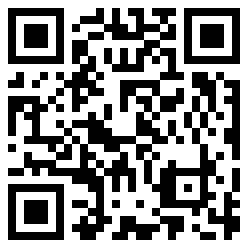 Talk with someone in your family about:how you are feeling about starting schoolwhat you will miss about preschool or being at homethe things at school that will be the same as at home or preschoolthe things at school that will be different to home or preschool.Draw a chickenLearning goal: Children express their ideas through the visual arts.Listen to an audio recording about chickens via this QR code. If you can’t listen to the recording, start at step 1.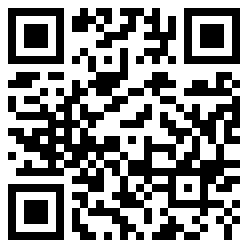 Look carefully at the chickens below. What do you notice?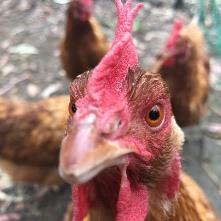 A small round head, a sharp beak and two round eyes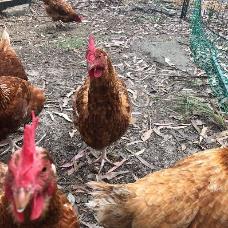 An oval shaped body covered in feathers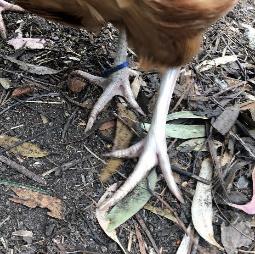 Thin legs and clawed feet2. Now draw your own chicken.3. You might want to follow these steps: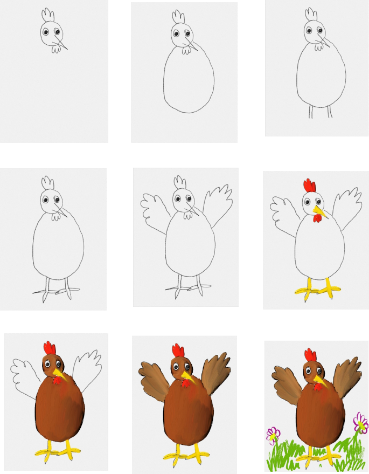 Is this activity too hard?Draw a chicken's face:start by drawing a circleadd two round eyesdraw a sharp beakfinally, add a red wattle.Is this activity too easy?Can you think of another way to make a chicken? Try clay, play dough or natural materials.Draw a chicken doing different actions such as flapping its wings, scratching in the dirt or pecking at food.Shared storyLearning goal: Children explore culture by engaging with Australian texts.1. Listen to the story of 'Old Man Emu' by John Williamson and Simon McLean via this QR code. Sing along if you like. If you can’t listen to the story, see if you recognise any of the photos of Australian birds below.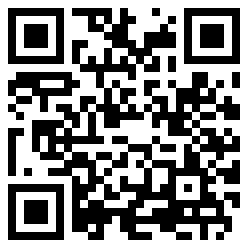 Can you remember all the types of Australian birds in the story? The photos below will give you some clues.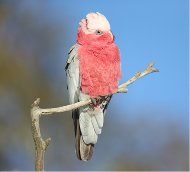 "Galah" by 0ystercatcher is licensed under CC BY-NC-SA 2.0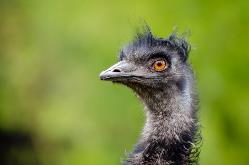 "emu" by Mathias Appel is marked with CC0 1.0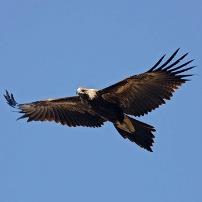 "Wedge-tailed Eagle" by 0ystercatcher is licensed under CC BY-NC-SA 2.0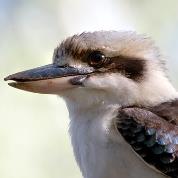 "Laughing kookaburra" by Bernard Spragg is marked with CC0 1.0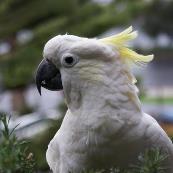 "cockatoos" by rggoldie is licensed under CC BY 2.0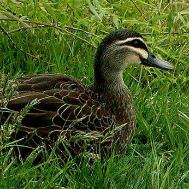 "australian duck" by alfarman is licensed under CC BY-NC 2.0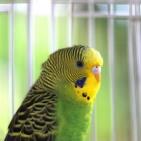 "BUDGIE-PERIQUITO" by cuatrok77 is licensed under CC BY-SA 2.0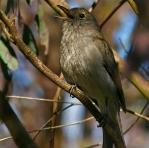 "Grey Shrike-thrush (Colluricincla harmonica)" by David Cook Wildlife Photography is licensed under CC BY-NC 2.0Is this activity too hard?When you need to, pause the story and talk to someone about what is happening.Is this activity too easy?Ask someone to help you write a list of the names of each of the birds.Make the sound each name starts with.What do you think it means to, 'run the pants of a kangaroo'?Take a breakHere are some things you might like to do:have a drink of water and a healthy snackplay or have a restgo to the toilet and wash your hands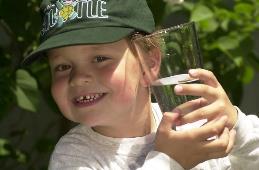 "Boy with glass of water, 2000" by Seattle Municipal Archives is licensed under CC BY 2.0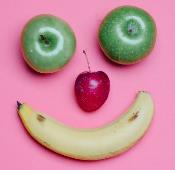 Photo by Any Lane from Pexels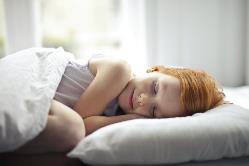 Photo by Andrea Piacquadio from Pexels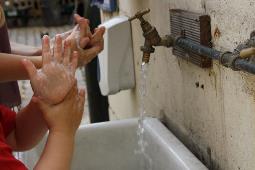 "Washing hands" by magnusfranklin is licensed under CC BY-NC 2.0YogaLearning goal: Children engage in complex movement patterns.Watch the video via this QR code and join in doing yoga. If you can’t watch the video, you can try following the stretches in the images below.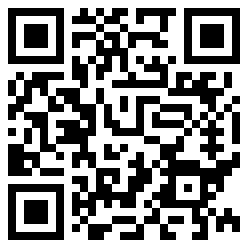 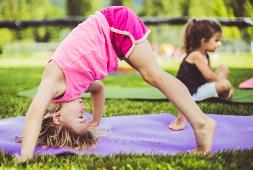 Image licensed under the iStock Getty Images Content License Agreement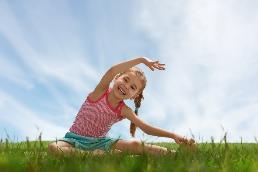 Image licensed under the iStock Getty Images Content License AgreementIs this activity too hard?With someone in your family helping, stretch your body in different ways:reach up to the sunsit down and hug your knees tightmake yourself as wide as you can.Is this activity too easy?Create some of your own animal poses.The moon landingLearning goal: Children engage in learning experiences with an older person.Talk to an older person to find out if they remember when people first landed on the moon. Did they watch the landing on TV?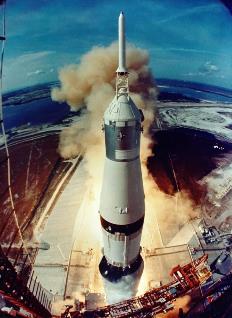 "Apollo 11 Liftoff (NASA, Moon, 6/18/09)" by NASA's Marshall Space Flight Center is licensed under CC BY-NC-ND 2.0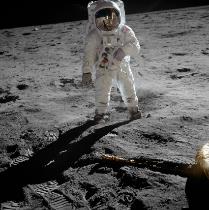 "Buzz Aldrin on the moon #tbt" by NASA's Marshall Space Flight Center is licensed under CC BY-NC 2.0Listen to a memory from Ruth via this QR code. She watched the moon landing when she was four years old. If you can’t listen to the memory, you can go to step 3.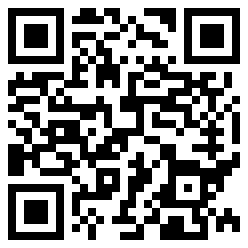 3. Ask the older person to tell you about how technology has changed during their lifetime. 4. The first two pictures below are of old TVs. Compare them to your TV at home now or to the last picture of a new TV.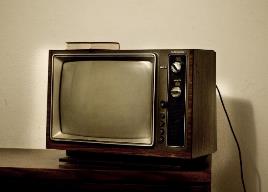 "yet another shot of the old tv in chinook motel" by gothopotam is licensed under CC BY 2.0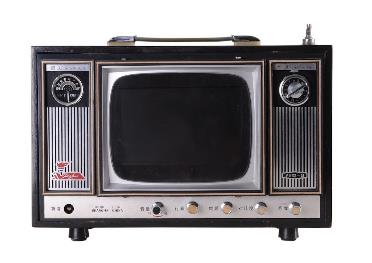 "Old TV digital picture Frame" by Jonas' Design is licensed under CC BY-NC-ND 2.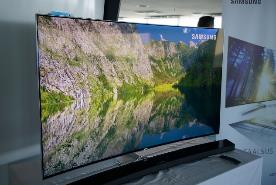 "Samsung Curved SUHD smart tv" by Andri Koolme is licensed under CC BY 2.0Activity shared by Little Scientists Australia.Extra learning activitiesLearn to count through song and story.Access the Early childhood literacy and numeracy resource via the QR code below. If you can’t access the QR code, you can follow the activity below.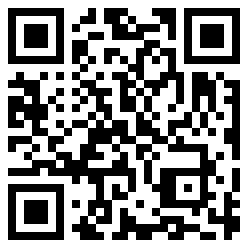 Learning about location and direction is important to introduce spatial language including: over, under, above, below, open, top, left, right, up, down, forwards, wide, wider, widest, loud, and louder. Sing the song below and follow the actions.Open, shut them (finger rhyme)Open, shut themOpen, shut themGive a little clapOpen, shut themOpen, shut themLay them in your lap.Creep them, creep themCreep them, creep themRight up to your chinOpen wide your little mouthBut do not let them in!Shake them, shake themShake them, shake themShake them just like this Roll them, roll them Roll them, roll themBlow a little kiss.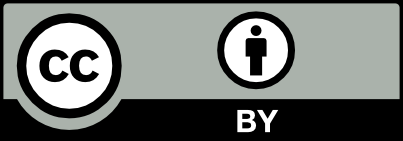 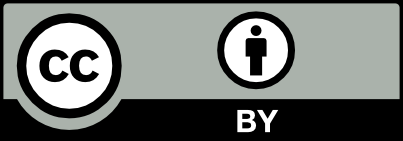 Conversations about schoolDraw a chickenShared storyYogaThe moon landingEstimated time15 min15 mins15 mins15-20 mins15 minsResources requiredSomething to draw and paint with and on